Acte necesare angajării noilor rezidențiCurriculum VitaeCopie Carte de IdentitateCopie Certificat de NaștereCopie Certificat de Căsătorie (unde este cazul)Cazier JudiciarAdeverință de integritate comportamentalăAdeverință medicală pentru angajare (de la medicul de familie)Copie Diplomă de Licență (sau adeverință)Copie Diplomă de BacalaureatAdresa DSP cu repartiția către Spitalul Clinic de Urgență “Prof.Dr. Nicolae Oblu” și numărul OMS.Adeverință cu dovada că este rezident pe post sau pe locAdeverință cu vechimea în muncă (unde este cazul)Extras de cont cu stampila bancii (nume titular si IBAN afisat)          Contact: Ec. Mihaela Pungaru mihaelapungaru@yahoo.com	      0720 021 977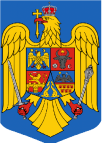 ROMÂNIAJUDEȚUL IAȘI – CONSILIUL JUDEȚEAN IAȘISPITALUL CLINIC DE URGENȚĂ “PROF. DR. N. OBLU” IAȘIROMÂNIAJUDEȚUL IAȘI – CONSILIUL JUDEȚEAN IAȘISPITALUL CLINIC DE URGENȚĂ “PROF. DR. N. OBLU” IAȘIROMÂNIAJUDEȚUL IAȘI – CONSILIUL JUDEȚEAN IAȘISPITALUL CLINIC DE URGENȚĂ “PROF. DR. N. OBLU” IAȘIROMÂNIAJUDEȚUL IAȘI – CONSILIUL JUDEȚEAN IAȘISPITALUL CLINIC DE URGENȚĂ “PROF. DR. N. OBLU” IAȘIROMÂNIAJUDEȚUL IAȘI – CONSILIUL JUDEȚEAN IAȘISPITALUL CLINIC DE URGENȚĂ “PROF. DR. N. OBLU” IAȘI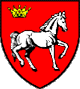 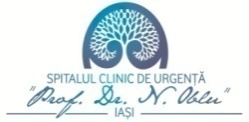 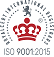 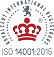 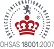 Str. Ateneului nr. 2 ; Tel.: +40232- 264 271 ; Fax: +40232-473 676 ; e-mail:  neuroiasi@neuroiasi.ro; www.neuroiasi.roStr. Ateneului nr. 2 ; Tel.: +40232- 264 271 ; Fax: +40232-473 676 ; e-mail:  neuroiasi@neuroiasi.ro; www.neuroiasi.roAcreditare 106/2015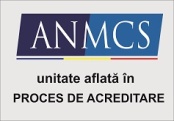 Str. Ateneului nr. 2 ; Tel.: +40232- 264 271 ; Fax: +40232-473 676 ; e-mail:  neuroiasi@neuroiasi.ro; www.neuroiasi.roStr. Ateneului nr. 2 ; Tel.: +40232- 264 271 ; Fax: +40232-473 676 ; e-mail:  neuroiasi@neuroiasi.ro; www.neuroiasi.ro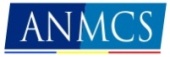 Nr. _________/_______________Nr. _________/_______________Nr. _________/_______________